Интерактивное занятие«Моя малая Родина – Калач-на-Дону» 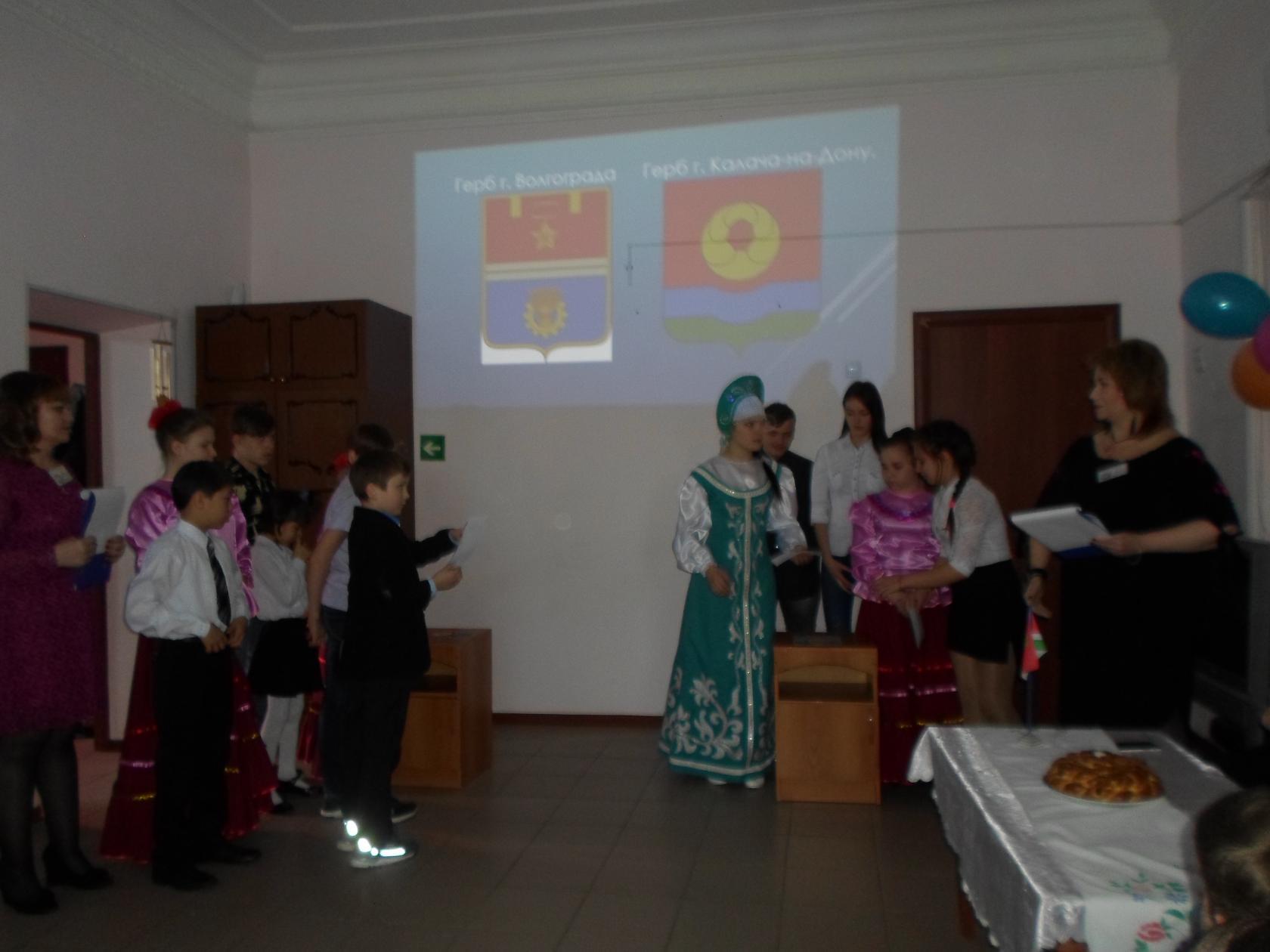 г. Калач-на-Дону2020 год.                  Интерактивное занятие «Калач-на-Дону – моя малая Родина!»Цель: Вовлечение подростков и молодёжи в изучение истории малой Родины через интерактивные формы.Задачи: обогатить культурные познания о Калаче - на-Дону;               пробудить патриотизм и любовь к родной земле;               развить познавательный интерес;               приобщить к духовно-нравственным ценностям поколений.Тип занятия:Оборудование и реквизит: мультимедийное сопровождение для презентации по теме занятия, презентация, костюмы для танца и на вынос каравая, декоративное оформление: панно на стену с гербом Калача-на-Дону и названием открытого мероприятия, пазлы на основе гербов Волгограда и Калача для игры. Магниты или открытки с изображением г.Калача-на-Дону в подарок детям, цветы в знак признания для гостей.Приглашенные гости: З. А. Любимова-Васильченко                                         П. К. Горбатова                                         О.А. Глуховская.                                           Ход мероприятия:1. ПриветствиеНа экране фрагмент видеоролика «Ой-ся ты ой-ся, ты меня не бойся!» 1 слайд(1.30 сек с10 по 1.42 сек)1 Вед: Есть в природе нашего народа          Вечные, особые черты-          Их не берут ни годы, ни невзгоды,          И не капризы ветреной моды          Они идут от сердца, от души»2.Вед: Всем известно казаков радушье:Хлебосольство, дружеский приемМы традиций этих не нарушимЗаходите гости! Низкий вам поклон! Кланяются. Татьяна выносит каравай, ставит перед гостями на стол.2    История Калача-на-Дону.       1 Вед: Знать историю родной земли, быть достойным наследником Отечества, это не только долг, но и великая честь!            2 Вед: Сегодня наше занятие посвящено теме «Калач-на-Дону - моя малая Родина». Воспитать чувство глубокого патриотизма, непоказной любви к Родине в наше дни не просто, но именно для этой цели мы сегодня собрались. И пусть нас ведет по этому пути нить поколений и голос предков.Мы знаем, что основа из основВсей нашей жизни, не всегда спокойной,Вода и хлеб-вот истина без слов,Во все века слывущая достойной.Наш город замесили на донскойВоде, текущей к нам со всей РоссииИ предки наши щедрою рукойКалач и Дон в одно единство слили.Мой город рос, из года в год мужалТри сотни лет, а видел так немало.В Гражданскую кого кто побеждал?Но кровь лилась, был Дон от крови алым.Всегда был хлебосолом для гостей,Полны столы и калачей и меда.В годину истреблялась без вестейКазачья сыромятная порода.Фашист тебя на прочность проверялИспить донской воды, наесться хлеба,Но намертво калач во рту застрялКоварный план перекроили в небыль.Всегда с тобою рядом СталинградВ его победе и твоя заслугаФашист прошел, но шел-то он назад,Себе могилы в нашем поле роя.Не блещешь ты неоновым огнемИ небоскреб совсем небес не режетНо столько доброты в лице твоемПропитанной донской прохладой свежей!Сейчас цветешь и радуешь. ГостейПриветливым радушием встречаешь,И красотой неброскою своейВ себя безоговорочно влюбляешь.Ты мой Калач на тихом на ДонуЧто цветом синь, как на российском флаге,Тебе пою я песню ни однуО юности твоей и об отваге.Душою молодей и расцветайМужай лицом и крепни год от годаТебе даст силы, это твердо знайКазачья неподкупная порода!1 Вед: Эти строки принадлежат нашей калачёвской поэтессе Ларисе Анатольевне Любимовой-Васильченко, которая сегодня присутствует на нашем мероприятии. Эти строки в один миг говорят о истории нашей земли. И сегодня мы хотим вам предложить небольшой фильм о Калаче, его истории и памятных местах.Видеоролик Калач-на-Дону. 2 слайд 2мин50 сек.3. Игра пазлы. Значение гербов.2 Вед: необъятна история города, которому более 300 лет! Два великих города, Волгоград и Калач, как братья, стоящие недалеко друг от друга. Вот и ребята, которые проживают у нас и из Калача, и из Волгограда!1 Вед: Но это же замечательно! Значит и для игры мы можем разделится на 2 команды! Эй, Калач, становись по правую руку!2 Вед: Волгоградцы! Скорее сюда, по левую руку!1 Вед: Мы предлагаем вам игру, кто быстрее соберет герб города, при условии, что пазлы будут собраны правильно, вы узнаете символику герба своего города.Команды, готовы?Игра команд «Пазлы» 2 команды, Калач-Волгоград, герб Калача, герб Волгограда, побеждает та команда, которая соберет герб первой.Волгоград: Современный герб Волгограда представляет собой щит золотистого цвета, разделённый на две половины лентой медали «За оборону Сталинграда». Верхняя половина герба представляет собой символическое изображение неприступной крепости на Волге. Она представлена в виде зубцов крепостной стены, окрашенной в красный цвет. Красный цвет символизирует мужество, державность, кровь, пролитую за отечество, силу, энергию. Дополняет это медаль «Золотая Звезда», которой награждён город, изображённая золотистым цветом на общем красном фоне. В нижней половине герба изображена золотистого цвета шестерня, символизирующая развитую промышленность и индустрию города, и золотистого цвета сноп пшеницы — символ изобилия волгоградской земли. Голубой цвет по всему полю в этой части герба символизирует Волгу.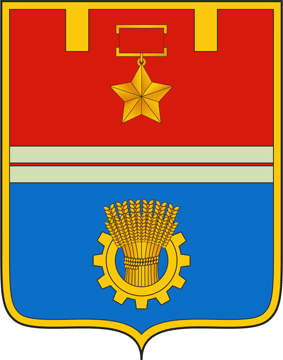 Калач-на-Дону:"Герб г. Калач-на-Дону состоит из разделенного горизонтально геральдического щита, на правую красную сторону, и левую - серебряного цвета. (Красный цвет символизирует мужество и великодушие, серебро благородство). 
На геральдическом щите - два изображения, логически дополняющих друг друга: хлеба - калача, традиционной формы, лежащее на ленте синего цвета, символизирующей реку. В данном случае Дон. То есть, изображения на гербе города означают: Калач-на-Дону. Синий цвет по геральдическим правилам толкуется как верность и честность. Именно синего цвета, с элементами красного, форма донских казаков. 
И, конечно же, не случайно лента на поле герба имеет крутой изгиб - ведь, как известно, именно он дал название нашему городу (Калач реки Дон). 
Изображенные на поле герба элементы выполнены в полном соответствии с геральдическими правилами. 
Герб лаконичен, строг, изящен, легок в начертании и просто красив. В тоже время он несет полную информацию о индивидуальной неповторимости города, представителем которого он является. 
Примечания: 
1. Калач - пшеничный хлебец, выпеченный в форме замка с дужкой. (словарь Русского языка в 4-х томах. Академия наук СССР. Институт русского языка. 1986 год). 
2. Калач - пшеничный сгибень с дужкою, из жидкого теста; 
Круглый проток, отток, впавший в ту же реку; крутой огиб реки вкруг острова или полуострова.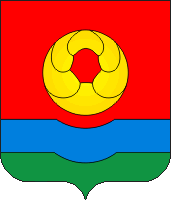 1 Вед: Молодцы ребята! А все ли знают , что Указом Президента Российской Федерации от 25 марта 2010 года № 342 городу Калач-на-Дону было присвоено почётное звание "Город воинской славы". На выпущенной в 2015 году памятной монете из серии "города воинской славы" герб Калача-на-Дону изображен с короной, за которой положенные накрест мечи.  3 слайд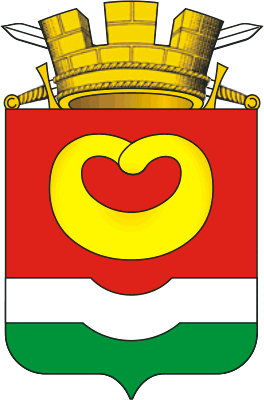 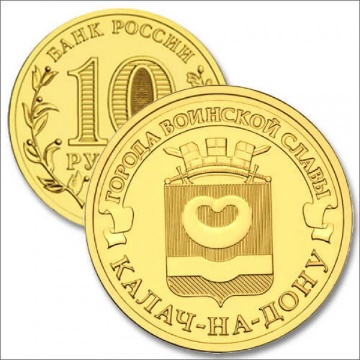 4.Прасковья ГорбатоваЯ не помню  войны.  Я  не  помню  ни  взрывы,  ни стоны,
Ни  погибших  солдат,  ни  истерзанных  немцами  тел,
Но  стоял  в  нашем  хуторе  тополь,  войной  обожженный
И  никто почему-то  тот  тополь  спилить  не  хотел
А  шагах  в  десяти  возвышались  две  братских  могилы,
Да  плакучая  ива  хранит  там  солдатские  сны
Я  потом  поняла - спилить  тополь  тот  некому  было,
Потому,  что лишь  горстка  калек  возвратились  с  войны
Я  не помню  войны  и  писать  я  о  ней  не  пыталась,
Не  пыталась,  поскольку  я  знаю - война  это  боль
Только  в  хуторе  нашем  три  танка  подбитых  осталось,
А  один  в  краю  сада  завис  над  рекой
Было  впроголодь  детство. Не  по  возрасту  взрослыми  были                                                                  
Мы  ютились  в  сараях,  останках  разрушенных  хат,
А,  однажды,  мальчишки  две  мины  в  логу  разрядили -
Рядом  с  братской  могилой  ровесники наши  лежат
Я  не  помню  войны,  но  забыть  о  войне  мы  не  можем,
В  нашем  детстве  она  нам  встречалась  на  каждом  шагу
Сколько  помню - бродила  по  хутору  лошадь
Оглушенная  взрывом,  слепая,  паслась  на  лугу
И,  жалея  всем  миром,  никогда  ее  в  плуг  не  впрягали,
На  коровах  пахали,  поздно  с  поля  пешком  шли  назад,
А  она,  будто  что-то  услышав,  уставилась  в  дали
И  с  невидящих  глаз  все  катилась  слепая  слеза
Кто  прошел  всю  войну,  еще  много  стихов  о  ней  сложат                                                                        
Ноют  раны  у  них,  часто  снятся  военные  сны
Наша  юность  с  их  юностью  вовсе  нисколько  не  схожа
Мы  живем  и,  к  великому  счастью,  не  знаем  войны.Эти строки принадлежат нашей гостье, поэтессе Прасковье Кузьминичне ГорбатовойО давно минувших и страшных днях нам расскажет этот фильм:4 слайд Видеоролик Калач-на-Дону-город воинской славы. 3 мин.20 сек.5 Гугл карты. Общий обзор. 3 координаты: мой дом, дом Г.Р., центр «Милосердия»Читают дети:Есть в маленьком городе нашем
Приветливый сказочный дом,
В нем Тани, Сережи, Наташи,
Согреты волшебным теплом.
В нем чуткие мудрые люди
Одарят любовью своей.
Поддержат, поймут и рассудят,
В беде разберутся твоей.Надежным и ласковым словом
Подскажут, когда ты не прав.
Мы в нем получаем основы
Своих человеческих прав.
Мы учимся жить улыбаясь
И верить улыбкам людей.
И в дружбу поверить, стараясь
Локтями коснуться локтей.
Наш сказочный дом утопает
В душистых и ярких цветах.
Неверие медленно тает,
А радость искрится в глазах.
Вдруг станет тебе одиноко
И сердце сожмется в комок,
Всегда для тебя в наших окнах
Горит золотой огонек.
Сюда приходи за участьем,
Не надо теряться в толпе –
Вот так и рождается счастье
Быть нужным не только себе.6. Танец под руководством _____________________ 1 минута.7. 10-летний мальчик - Лев Протасов из Екатеринбурга написал стихотворение.Читает ____________________Мал ещё, но рассудить я в силе,
И никто меня не упрекнёт —
Нет страны, прекраснее России!
Этот вывод знаю наперёд!

Вырасту — поезжу я по миру.
И уверен, к берегам Родным,
Будет тяга непреодолимой,
Хоть откуда — но вернусь я к ним!

Потому, что Русский я по Духу!
Потому, что Русь — моя Земля!
Потому, что Мать моя — Славянка
И меня в России родила!

Потому, что здесь мой дом и школа!
Дед, Отец и все мои друзья,
Русская, любимая Природа,
Речь родная, здесь моя Семья!

Потому, что Прадед мой по крови
За Россию нашу — в землю лёг!
Подвиг наших воинов-героев
Знаю — помнит не один народ!

От чумы коричневой всю Землю
Русские солдаты сберегли.
Не подвластен подвиг их забвенью.
Поклонюсь им в пояс до земли!

«Псы» сейчас на Мать-Россию лают
Вместе с ней я эту боль приму.
Вырасту, окрепну, возмужаю
И тебе, Родная, помогу!

Ты сейчас немного приболела,
Ничего, Россиюшка, крепись!
Как и прежде на меня надейся,
Не сдавайся, Матушка, — держись!

Встанешь ты — великой и могучей,
Расцветёшь, как яблонька весной!
Для меня ты будешь самой лучшей!
Самой ненаглядной и Родной!8. 2 Вед: Слово предоставляется нашим дорогим гостям:Ларисе Анатольевне Любимовой-Васильченко, калачевской поэтессе, чьи строки звучали неоднократно сегодня:________________________________________________________Прасковье Кузьминичне Горбатовой, калачевской поэтессе, её стихи про землю нашу мы так же слышали сегодня:________________________________________________________Ольге Алексеевне Глуховской, основателю центра «Милосердие», коренной казачке, в прошлом депутату Калачевского района:_________________________________________9. Вручение цветов гостям. (___________________) Вед.1: Дорогие наши ребята, мы благодарим вас за активное участие, за ваше терпение во время подготовки и ваше неравнодушие и хотим , чтобы этот день стал памятным для вас! У нас так же есть небольшие подарки, для наших любимых детей. Г.Р. вручает блокноты и фломастеры.10. Итоги: В заключение нашего не побоюсь сказать праздника, звучит песня С. Трофимова «Родина» и пусть она же будет итогом нашей встречи! 5 слайд"РОДИНА"
Золотые маковки церквей над рекою.
Земляника спелая с парным молоком...
Я бегу по скошенной траве, а надо мною
Небо голубое высоко...
Я ещё мальчишка лет пяти,
И радость моя поёт, и счастье моё летит...

Бабушкины сказки про Любовь и Отвагу,
Где Добро и Правда белый свет берегут.
Дедовы медали "За Берлин" и "За Прагу"
И весенний праздничный салют...
Знаю, что все вместе мы – Народ!
И счастье моё летит, и радость моя поёт.

Припев:
Это всё моё родное, это где-то в глубине.
Это самое святое, что осталось во мне.
Это нас хранит и лечит, как Господня Благодать.
Это то, что не купить и не отнять.

Время равнодушное пройдёт по округе,
Вычеркнув родные для меня адреса.
Мы познаем прибыль и расчет, но друг в друге
Перестанем видеть небеса...
И когда мне станет тяжело,
Я снова скажу себе, всем временам назло...

Припев:
Это всё моё родное, это где-то в глубине.
Это самое святое, что осталось во мне.
Это нас хранит и лечит, как Господня Благодать.
Это то, что не купить и не отнять.